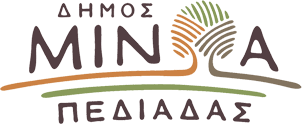 Αρκαλοχώρι, 05/04/2024Προς: ΜΜΕΔΕΛΤΙΟ ΤΥΠΟΥΒραβείο για το Δήμο Μινώα Πεδιάδας και τη Μινώα Ενεργειακή Κοινότητα στα GREEN GREEK AWARDS 2024Σε μία κατάμεστη αίθουσα στο Μεσογειακό Εκθεσιακό Κέντρο Παιανίας στην Αθήνα, πραγματοποιήθηκε την Παρασκευή 29 Μαρτίου 2024 η γιορτή του περιβάλλοντος, η τελετή απονομής των Greek Green Awards, κατά την οποία βραβεύθηκε ο Δήμος Μινώα Πεδιάδας με τη Μινώα Ενεργειακή Κοινότητα, στο πλαίσιο της κορυφαίας εκθεσιακής διοργάνωσης για το περιβάλλον στην Ελλάδα Verde-tec, που αναδεικνύει τις καλές πρακτικές με εφαρμογή στην προστασία του Περιβάλλοντος και την Κυκλική Οικονομία. Τη Verde.tec εγκαινίασε η κ. Αλεξάνδρα Σδούκου, Υφυπουργός Περιβάλλοντος και Ενέργειας, η οποία εκπροσώπησε τον Πρωθυπουργό κ. Κυριάκο Μητσοτάκη.Η Μινώα_Ενεργειακή και ο Δήμος Μινώα Πεδιάδας, συμμετείχαν στο διαγωνισμό μέσω του έργου SAVE που αφορά στην ενεργειακή αναβάθμιση του Κολυμβητηρίου και του Κλειστού Γυμναστηρίου του Δήμου στο Αρκαλοχώρι, ενώ η Μινώα Ενεργειακή συμμετείχε επιπλέον και στο διαγωνισμό με άλλη μία πρόταση για τα φωτοβολταϊκά έργα συλλογικού εικονικού ενεργειακού συμψηφισμού με περισσότερες από 770 ενταγμένες παροχές! Στη Αθήνα για την παραλαβή του βραβείου βρέθηκαν, εκ μέρους του Δήμου Μινώα Πεδιάδας, ο Εντεταλμένος Σύμβουλος Περιβάλλοντος Μιχάλης Σαμωνάκης και εκ μέρους της Μινώα Ενεργειακής, ο Δημήτρης Κατσαπρακάκης, Δρ. Μηχανολόγος Μηχανικός και Ιδρυτικό Μέλος – Επιστημονικός Σύμβουλος της Κοινότητας.Στην εκδήλωση βραβεύθηκαν 57 οργανισμοί, φορείς της τοπικής αυτοδιοίκησης και επιχειρήσεις, για πρακτικές, προϊόντα ή υπηρεσίες που έχουν αναπτύξει θέτοντας την επιστημονική γνώση και την τεχνολογική καινοτομία στην υπηρεσία του περιβάλλοντος μέσα από τα έργα, τα προϊόντα και τις λύσεις που αναπτύσσουν. Η επιλογή τους έγινε από εξειδικευμένη επιστημονική επιτροπή, η οποία μελέτησε ενδελεχώς τις προτάσεις που υπεβλήθησαν.Στο σκεπτικό της επιτροπής αναφέρεται ότι η Μινώα Ενεργειακή και ο Δήμος Μινώα Πεδιάδας συνεισφέρουν στην προώθηση της ενέργειας που παράγεται από ανανεώσιμες πηγές ενέργειας τόσο με τα φωτοβολταϊκά έργα συλλογικού εικονικού ενεργειακού συμψηφισμού, όσο και με το έργο Sustainable Actions for Viable Energy (SAVE), με τη σχεδίαση σε επίπεδο εφαρμογής του πρώτου έξυπνου δικτύου ηλεκτρικής ενέργειας στην Κρήτη και της ενεργειακής αναβάθμισης των αθλητικών υποδομών του Δήμου.Το έργο SAVE ήταν το πρώτο ευρωπαϊκό χρηματοδοτούμενο έργο της Μινώα Ενεργειακής Κοινότητας και το πρώτο επίσημο έργο συνεργασίας με το Δήμο Μινώα Πεδιάδας. Αφορά, στην εκπόνηση των μελετών από τη Μινώα Ενεργειακή Κοινότητα για την αναβάθμιση σε υποδομές μηδενικής κατανάλωσης ενέργειας δύο βασικών αθλητικών χώρων του Δήμου Μινώα Πεδιάδας στο Αρκαλοχώρι: το Ανοιχτό Δημοτικό Κολυμβητήριο και το Κλειστό Γυμναστήριο. Η χρήση του κολυμβητηρίου καθίσταται δυνατή πλέον για όλο το έτος, με την ελαχιστοποίηση του κόστους θέρμανσης των κολυμβητικών δεξαμενών.Η τεχνικό-οικονομική αρτιότητά του και οι καινοτομίες που εισάγει τεκμηριώνονται μέσα από το πλήθος τιμητικών διακρίσεων, βραβεύσεων και προβολών που έχει λάβει. Πολύ περισσότερο, όμως, από ένα έργο ενεργειακής μετάβασης, το έργο SAVE είναι μία πολύτιμη κοινωνική και αναπτυξιακή προσφορά προς την τοπική κοινωνία, η οποία ταλαιπωρείται ακόμα από το σεισμό της 27ης Σεπτεμβρίου 2021 και αναζητά τρόπους ανάκαμψης.«Η Μινώα Ενεργειακή Κοινότητα και ο Δήμος Μινώα Πεδιάδας προβάλλουν το έργο SAVE και διεκδικούν την απαιτούμενη χρηματοδότηση για την υλοποίηση των έργων ενεργειακής αναβάθμισης που προτείνονται μέσα από αυτό. Είμαστε βέβαιοι ότι το έργο αυτό θα δώσει την ανάλογη αναπτυξιακή ώθηση στη δοκιμασμένη οικονομικά και δημογραφικά περιοχή. Ως Δημοτική Αρχή στοχεύουμε σε ενεργειακές παρεμβάσεις, μέσω των οποίων επιτυγχάνεται η εξοικονόμηση ενέργειας με έμφαση στο μελλοντικό αποτύπωμα που οι πρωτοβουλίες αυτές θα αφήσουν στην κοινωνία», ανέφερε χαρακτηριστικά ο Δήμαρχος Μινώα Πεδιάδας Βασίλης Κεγκέρογλου ενώ ο Εντεταλμένος Σύμβουλος Περιβάλλοντος Μιχάλης Σαμωνάκης ανέφερε ότι με την ολοκλήρωση του θα μιλάμε για ένα έργο – πρότυπο, τόσο σε επίπεδο χώρας όσο και σε ευρωπαϊκό επίπεδο.«Ευχαριστούμε θερμά το Δήμο Μινώα Πεδιάδας για την άψογη συνεργασία που μέχρι τώρα είχαμε και για την εμπιστοσύνη και την πίστη στο έργο και στις προσπάθειές μας. Προσβλέπουμε το όραμα και τα σχέδιά μας για το Δήμο να περάσουν άμεσα στη φάση υλοποίησης, εφοδιάζοντας τη δοκιμασμένη περιοχή μας με σημαντικές νέες υποδομές, ικανές να συμβάλλουν καταλυτικά στην προσδοκώμενη οικονομική και κοινωνική ανάκαμψη της. Ευχαριστούμε θερμά και την Επιτροπή Αξιολόγησης των Greek Green Awards 2024 για την τιμητική διάκριση με την οποία μας τίμησε», συμπλήρωσε ο κ. Κατσαπρακάκης.